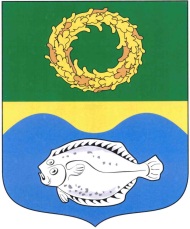 ОКРУЖНОЙ СОВЕТ ДЕПУТАТОВМУНИЦИПАЛЬНОГО ОБРАЗОВАНИЯ«ЗЕЛЕНОГРАДСКИЙ МУНИЦИПАЛЬНЫЙ ОКРУГКАЛИНИНГРАДСКОЙ ОБЛАСТИ»РЕШЕНИЕот 20 декабря 2023 г.                                                                              № 344ЗеленоградскОб утверждении плана работы окружного Совета депутатов Зеленоградского муниципального округа на 2024 годЗаслушав и обсудив информацию заместителя председателя окружного Совета депутатов Зеленоградский муниципального округа Васильева А.Н. о плане работы окружного Совета депутатов Зеленоградского муниципального округа на 2024 год, окружной Совет депутатов Зеленоградского муниципального округаРЕШИЛ:Утвердить план работы окружного Совета депутатов Зеленоградского муниципального округа на 2024 год согласно приложению.Опубликовать решение в газете «Волна» и разместить на официальном сайте органов местного самоуправления Зеленоградского муниципального округа.  Глава Зеленоградского муниципального округа                                    Р.М. Килинскене                     Приложение к решению окружного Совета депутатовЗеленоградского муниципального округаот 20 декабря 2023 г. № 344 ПЛАНработы окружного Совета депутатов Зеленоградского муниципального округа на 2024 годДатаНаименование мероприятийИсполнитель2-3-я декада каждого месяцаПодготовка к проведению заседаний окружного Совета депутатовПредседатели постоянных комиссий1-2-я декада каждого месяцаПодготовка и проведение заседаний комиссииПредседатели постоянных комиссийежеквартальноУчастие в заседаниях и мероприятиях Ассоциации муниципальных образований Калининградской областиКилинскене Р.М.По отдельному плануУчастие в заседаниях и мероприятиях Законодательного Собрания  Калининградской областиКилинскене Р.М.По отдельному графикуПрием гражданДепутаты окружного Совета28.02.2024 годаЗаседание окружного Совета депутатовКилинскене Р.М.Ростовцев В.Г.17.04.2024 годаЗаседание окружного Совета депутатовКилинскене Р.М.Ростовцев В.Г.19.06.2024 годаЗаседание окружного Совета депутатовКилинскене Р.М.Ростовцев В.Г.21.08.2024 годаЗаседание окружного Совета депутатовКилинскене Р.М.Ростовцев В.Г.16.10.2024 годаЗаседание окружного Совета депутатовКилинскене Р.М.Ростовцев В.Г.18.12.2024 годаЗаседание окружного Совета депутатовКилинскене Р.М.Ростовцев В.Г.ФевральУчастие в мероприятиях, посвященных празднику День защитника ОтечестваДепутаты окружного СоветаМартУчастие в мероприятиях, посвященных празднику Международный женский деньДепутаты окружного СоветаАпрельОрганизация и принятие участия в субботниках, проводимых на территории муниципального образованияДепутаты окружного СоветаМайУчастие в мероприятиях, посвященных празднику Весны и ТрудаДепутаты окружного СоветаМайУчастие в мероприятиях, посвященныхДню ПобедыДепутаты окружного СоветаИюньУчастие в мероприятиях, посвященных Дню защиты детейДепутаты окружного СоветаИюньУчастие в мероприятиях, посвященных Дню РоссииДепутаты окружного СоветаИюньУчастие в мероприятиях, посвященных Дню Памяти и скорбиДепутаты окружного СоветаАвгуст-сентябрьУчастие в подготовке и проведении празднования Дня городаДепутаты окружного СоветаСентябрьУчастие в мероприятиях, посвященных Дню знанийДепутаты окружного СоветаНоябрьУчастие в мероприятиях, посвященных Дню народного единстваДепутаты окружного СоветаДекабрьУчастие в мероприятиях,посвященных подготовке и празднованию Нового годаДепутаты окружного Совета